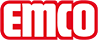 emco BauRutschstopp für textile Unterlagen FLOCKTypFLOCKRutschstopp auf textilem BodenSonderfarbenanthrazit, Flock in grauEigenschaftenWirkung ohne Kleberrutschfest, formstabil, trittschalldämmend, strapazierfähig, leicht zu verlegen und schneidenFunktionDie Polyamidfasern der beflockten Seite des Materials verhaken sich in der Oberseite des Textilbelags.Rollen (lfm.)20 mBreite (cm)80 cm120 cm180 cmMaterialaufbauPES/Glasgarn-Gewebe, beidseitig beschichtet, mit spezieller PVC-Paste Polyamid-Flocken auf der Vorderseite, Haftverstärker auf der Rückseite.Stärkeca. 2,5 bis 3 mmGewicht (g/m²)ca. 750 g/m²MarkeemcoAbmessungenBreite:.........................mLänge:.........................mKontaktemco Bautechnik GmbH · Memeler Straße 30 · D-42781 Haan · Telefon: 0 21 29/34 75 80 · Telefax: 0 21 29/34 75 810 · E-Mail: sauberlauf@emco.de · www.emco-bau.com